§701.  Annual meeting1.  Annual meeting required; exceptions.  Unless directors are elected by written consent in lieu of an annual meeting as permitted by section 704, a corporation shall hold a meeting of shareholders annually at a time stated in or fixed in accordance with the bylaws, except that, if a corporation’s articles of incorporation authorize shareholders to cumulate their votes when electing directors pursuant to section 730, subsection 3, directors may not be elected by less than unanimous written consent.[PL 2007, c. 289, §5 (AMD).]2.  Place.  Annual shareholders' meetings may be held in or out of the State at the place stated in or fixed in accordance with a corporation's bylaws.  If no place is stated in or fixed in accordance with the bylaws, annual meetings must be held at the corporation's principal office or, if authorized by the board of directors, by means of remote communication pursuant to section 709.[PL 2021, c. 188, §5 (AMD).]3.  Failure to hold meeting.  The failure to hold an annual meeting at the time stated in or fixed in accordance with a corporation's bylaws does not affect the validity of any corporate action.[PL 2001, c. 640, Pt. A, §2 (NEW); PL 2001, c. 640, Pt. B, §7 (AFF).]SECTION HISTORYPL 2001, c. 640, §A2 (NEW). PL 2001, c. 640, §B7 (AFF). PL 2007, c. 289, §5 (AMD). PL 2021, c. 188, §5 (AMD). The State of Maine claims a copyright in its codified statutes. If you intend to republish this material, we require that you include the following disclaimer in your publication:All copyrights and other rights to statutory text are reserved by the State of Maine. The text included in this publication reflects changes made through the First Regular and First Special Session of the 131st Maine Legislature and is current through November 1. 2023
                    . The text is subject to change without notice. It is a version that has not been officially certified by the Secretary of State. Refer to the Maine Revised Statutes Annotated and supplements for certified text.
                The Office of the Revisor of Statutes also requests that you send us one copy of any statutory publication you may produce. Our goal is not to restrict publishing activity, but to keep track of who is publishing what, to identify any needless duplication and to preserve the State's copyright rights.PLEASE NOTE: The Revisor's Office cannot perform research for or provide legal advice or interpretation of Maine law to the public. If you need legal assistance, please contact a qualified attorney.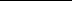 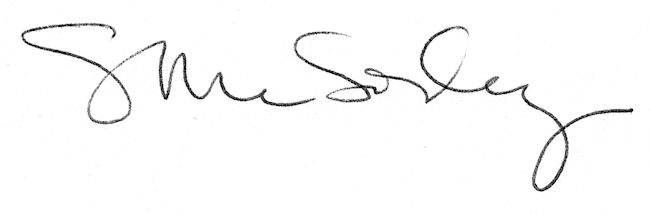 